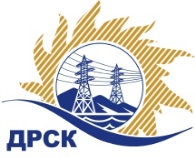 Акционерное Общество«Дальневосточная распределительная сетевая  компания»Протокол № 283/УТПиР-ВПзаседания закупочной комиссии по выбору победителя по открытому запросу предложений  на право заключения Договора на выполнение работ «Реконструкция РС 6/10/0,4 кВ для улучшения качества эл.энергии (км, МВА), филиал  "АЭС"№ ЕИС – 31704783235Способ и предмет закупки: открытый запрос предложений  на право заключения Договора на выполнение работ «Реконструкция РС 6/10/0,4 кВ для улучшения качества эл.энергии (км, МВА), филиал  "АЭС", закупка 1122 р. 2.2.1 ГКПЗ 2017ПРИСУТСТВОВАЛИ: члены постоянно действующей Закупочной комиссии АО «ДРСК»  2-го уровня.ВОПРОСЫ, ВЫНОСИМЫЕ НА РАССМОТРЕНИЕ ЗАКУПОЧНОЙ КОМИССИИ: Об утверждении результатов процедуры переторжки.Об итоговой ранжировке заявок.О выборе победителя запроса предложений.РЕШИЛИ:По вопросу № 1Признать процедуру переторжки состоявшейся.Утвердить окончательные цены заявок участниковПо вопросу № 2Утвердить итоговую ранжировку заявокПо вопросу № 31. Признать Победителем запроса предложений «Реконструкция РС 6/10/0,4 кВ для улучшения качества эл.энергии (км, МВА), филиал  "АЭС"» участника, занявшего первое место по степени предпочтительности для заказчика ООО "АСЭСС" ((Амурская область, г. Благовещенск) ул. 50 лет Октября 228) на условиях: Планируемый объем работ на весь срок действия договора 3 165 000,00 руб. без учета НДС. Цена суммарно образованная по перечню работ, указанных в  Протоколах  договорной цены: 2 868 774,00 руб. без учета НДС (3 385 153,00 руб. с учетом НДС). Срок выполнения работ с момента заключения договора по 31 декабря 2017 г. Условия оплаты: в течение 30 календарных дней   следующих за месяцем, в котором выполнены работы, после подписания справки о стоимости выполненных работ  КС-3. Гарантийные обязательства: гарантия на своевременное и качественное выполнения работ, а также на устранения дефектов, возникших по вине Подрядчика, составляет 60 месяцев со дня подписания акта сдачи-приёмки. Гарантия на материалы и оборудование, поставляемое подрядчиком не менее 60 месяцев.  Исп. Коротаева Т.В.Тел. (4162) 397-205город  Благовещенск«04» апреля  2017 года№п/пНаименование Участника закупки и место нахожденияОкончательная цена заявки1ООО "АСЭСС" ((Амурская область, г. Благовещенск) ул. 50 лет Октября 228)Планируемый объем работ на весь срок действия договора 3 165 000,00 руб. без учета НДСЦена суммарно образованная по перечню работ, указанных в  Протоколах  договорной цены 2 868 774,00 руб. без учета НДС2ООО "ЭК "СВЕТОТЕХНИКА" (675029, Россия, Амурская обл., г. Благовещенск, ул. Артиллерийская, д. 116)Планируемый объем работ на весь срок действия договора 3 165 000,00 руб. без учета НДСЦена суммарно образованная по перечню работ, указанных в  Протоколах  договорной цены 3 065 000,00 руб. без учета НДСМесто в итоговой ранжировкеНаименование и адрес участникаОкончательная цена заявкиИтоговая оценка предпочтительности1 местоООО "АСЭСС" ((Амурская область, г. Благовещенск) ул. 50 лет Октября 228)Планируемый объем работ на весь срок действия договора 3 165 000,00 руб. без учета НДСЦена суммарно образованная по перечню работ, указанных в  Протоколах  договорной цены 2 868 774,00 руб. без учета НДС0,922 местоООО "ЭК "СВЕТОТЕХНИКА" (675029, Россия, Амурская обл., г. Благовещенск, ул. Артиллерийская, д. 116)Планируемый объем работ на весь срок действия договора 3 165 000,00 руб. без учета НДСЦена суммарно образованная по перечню работ, указанных в  Протоколах  договорной цены 3 065 000,00 руб. без учета НДС0,24Ответственный секретарь Закупочной комиссии 2 уровня АО «ДРСК»___________________М.Г. Елисеева